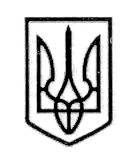 УКРАЇНАСТОРОЖИНЕЦЬКА МІСЬКА РАДАЧЕРНІВЕЦЬКОГО  РАЙОНУЧЕРНІВЕЦЬКОЇ ОБЛАСТІXХХІХ позачергова сесія  VІІІ скликання    РІШЕННЯ    № 71 -39/2024    12 квітня 2024 року                                                                м. СторожинецьПро внесення змін до персонального складу виконавчого комітету Сторожинецької міської ради Чернівецького району Чернівецької області Відповідно до статті 26 та статті 51 Закону України «Про місцеве самоврядування в Україні», з метою ефективної роботи складу виконавчого комітету Сторожинецької міської радиміська рада вирішила: 	1. Ввести до персонального складу виконавчого комітету Сторожинецької міської ради Чернівецького району Чернівецької області ГРИНЧУКА Віталія Васильовича – заступника Сторожинецького міського голови з питань цифрового розвитку, цифрових трансформацій, цифровізації та з оборонних питань. (Біографічна довідка ГРИНЧУКА В.В. згідно  Додатку 1 до даного рішення).                                                           	2. Ввести до персонального складу виконавчого комітету Сторожинецької міської ради Чернівецького району Чернівецької області ТОКАРЮК Марину Василівну – провідного спеціаліста - землевпорядника с. Бобівці відділу земельних відносин Сторожинецької міської ради Чернівецького району Чернівецької області. (Біографічна довідка ТОКАРЮК М.В. згідно Додатку 2 до даного рішення).3.  Відділу документообігу та контролю (М.БАЛАНЮК) забезпечити оприлюднення рішення на офіційному веб-сайті Сторожинецької міської ради Чернівецького району Чернівецької області. 4.   Дане рішення набуває чинності з моменту оприлюднення.Продовження рішення XXXІХ позачергової сесії Сторожинецької  міської  ради VIII скликання від   12.04.2024 року № 71 -39 /2024   	5. Контроль за виконанням цього рішення покласти на першого заступника міського голови Ігоря БЕЛЕНЧУКА та постійну комісію з питань регламенту, депутатської діяльності, законності, правопорядку взаємодії з правоохоронними органами, протидії корупції, охорони прав, свобод законних інтересів громадян, інформованості населення  (Р. СУМАРЮК). Сторожинецький міський голова                                       Ігор МАТЕЙЧУК